Методические сроки проведения региональных диагностических работ.Диагностика образовательных достижений учащихсяВ настоящее время проведение исследований качества подготовки обучающихся является неотъемлемой частью образовательного процесса. Особенность такой проверки заключается в том, что она проводится в рамках независимой оценки, которая регулируется статьей 95 и статьей 95.1 Федерального закона № 273-ФЗ от 29.12.2012 «Об образовании в Российской Федерации».Независимая оценка качества подготовки обучающихся проводится в целях:определения соответствия качества подготовки обучающихся;выявления факторов, влияющих на качество подготовки детей в школе, что включает в себя особенности методов, приемов обучения;выявления уровня образовательных достижений различных групп обучающихся;выявления динамики изменения качества подготовки обучающихся;определения степени эффективности принимаемых управленческих решений на различных уровнях системы образования (включая уровень образовательной организации);создания необходимой базы информационно-аналитических материалов для принятия управленческих решений на различных уровнях системы образования (включая уровень образовательной организации), направленных на повышение качества подготовки обучающихся.Региональным координатором проведения мониторинговых исследований, направленных на оценку качества образования в Иркутской области, является ГАУ ИО ЦОПМКиМКО.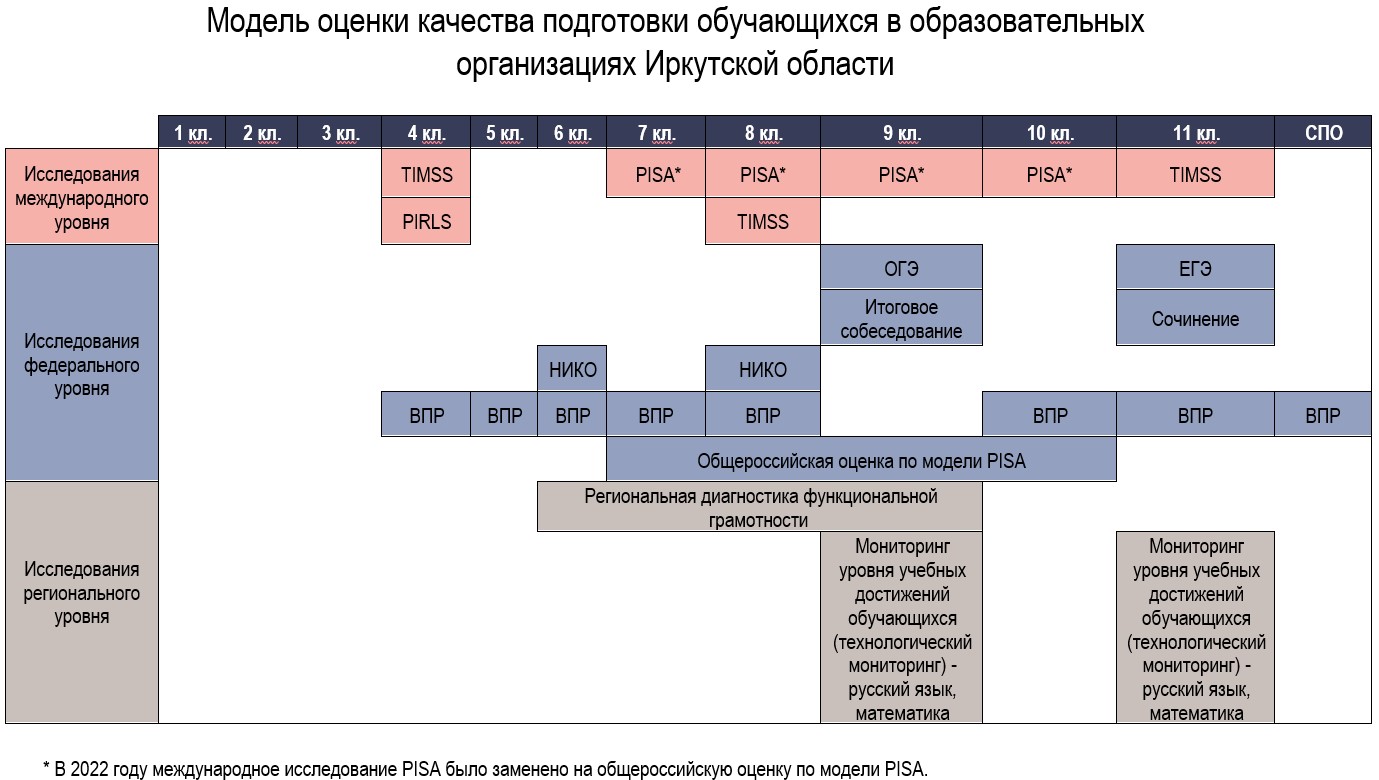 